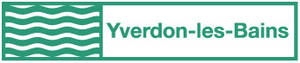 FORMULAIRE de protection incendiePour les projets de compétence municipale (selon annexe II du RLATC) Commune de   	Adresse :	Remarques préalables :Remplir 1 formulaire par bâtiment. Les constructions annexes font partie du bâtiment.N° CAMAC : 1. Renseignements généraux DU PROJETCommune :	Parcelle : 	Lieu-dit et/ou adresse : Description du projet : Propriétaire(s) : 2. Description du bâtimentN° ECA ou Identification unique du bâtiment dans le projet :	 Hauteur du bâtimentA remplir dans TOUS LES CAS pour l’ensemble du bâtiment et pas uniquement pour la zone des travaux concernée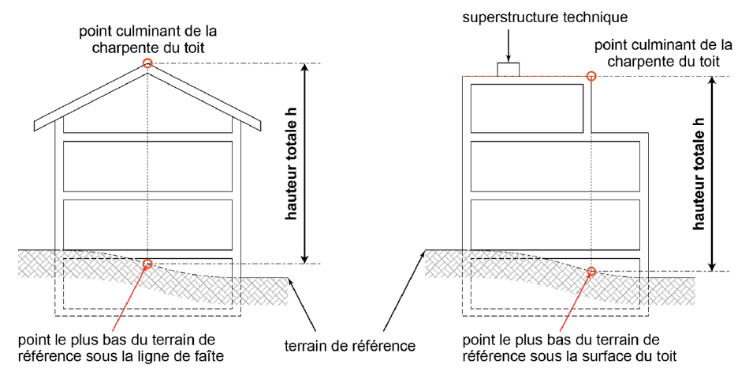 Les superstructures techniques, par exemple celles concernant les ascenseurs, les escaliers, les ventilations, les conduits de fumée ou les installations solaires peuvent dépasser le point culminant de la toiture. Les dispositions de l'Accord intercantonal harmonisant la terminologie dans le domaine de la construction (AIHC) sont applicables.Hauteur totale du bâtiment :	 mGéométrie du bâtiment au sens de l’AEAIDétail du bâtimentNombre de niveaux hors terre :  	Nombre de niveaux souterrains : Sont considérés comme niveaux tous les niveaux complets hors terre, les combles et l'attique.Sont considérés comme niveaux souterrains les niveaux dont plus de 50 % de la surface des murs extérieurs sont situés sous terre. Les niveaux intermédiaires dont la surface représente plus de 50 % de la surface de plancher sont considérés comme niveaux complets.Niveau	Surface [m2]	Utilisation ou affectation 3. DETERMINATION DU DEGRÉ D’ASSURANCE QUALITÉDegré 1 : La planification et le suivi de l'exécution doivent être réalisés par une personne disposant de bonnes connaissances des prescriptions de protection incendie de l’AEAI.Degré 2 : La planification et le suivi de l'exécution doivent être réalisés par un spécialiste AEAI en protection incendie.Degré 3 : La planification et le suivi de l'exécution doivent être réalisés par un expert AEAI en protection incendie.Pour la demande de permis de construire, des plans de protection incendie sont requis.Les plans et concepts de protection incendie peuvent être réalisés selon le guide AEAI 2003-15, téléchargeable sur le site http://www.ppionline.ch/fr/*Le degré d'assurance qualité sera fixé par l'autorité, spécifiquement.** L’utilisation d’un système de peinture intumescente est soumise à l’autorisation de l’autorité de protection incendie4. Application des prescriptions de protection incendie (PPI)Les indications des mesures de protection (distances de sécurité, système porteur, compartimentage coupe-feu, voies d'évacuation, dispositifs d'extinction, systèmes de désenfumage, installations techniques de sécurité,...) doivent figurer sur les plans de protection incendie et les éventuels documents complémentaires annexes. Concept standard de protection incendie, sans écart aux PPI AEAI 2015. Concept standard de protection incendie, avec déviations aux PPI AEAI 2015 (NPI Art 11)Lister les déviations aux PPI AEAI avec les mesures compensatoires permettant de justifier d’une sécurité équivalente (détail complet des justificatifs à annexer au formulaire) : Concept de protection incendie spécifique à l'objet, recourant à des méthodes de preuves.Un concept de protection incendie justifié avec des méthodes de preuves doit être établi par le Responsable Assurance Qualité du projet et fourni avec le dossier d'enquête CAMAC.Attention : admis uniquement en degré 3 d'assurance qualité. (Voir tableau d’Identification des dangers)5. PRECISIONs RELATIVES AUX equipements de protection incendie (E.P.I.) IEFC, Protection contre la foudRE, SPK et DILa division prévention de l’ECA doit être avertie pour toute création/modification/suppression de ces E.P.I.(*)  L’ECA rappelle que certains E.P.I. peuvent faire l’objet d’une participation financière, veuillez consulter le site www.eca-vaud.ch.6. VALIDATION DU FORMULAIREPar leur signature, chacune des parties concernées atteste que les renseignements donnés ci-dessus sont exacts.Bases légales et renseignements pratiquesLoi du 27 mai 1970 sur la prévention des incendies et des dangers résultant des éléments naturels (LPIEN)Règlement du 28 septembre 1990 d'application de la loi du 27 mai 1970 sur la prévention des incendies et des dangers résultant des éléments naturels. (RLPIEN)Règlement concernant les prescriptions sur la prévention des incendies. (RPPI)Directives de protection incendie 2015 de l'AEAILes « Prescriptions de Protection Incendie »  peuvent être obtenues directement auprès de l’AEAI, Bundesgasse 20, Case postale 8576, 3001 Berne, tél. 031 320 22 22, fax 031 320 22 99 ou consultables et téléchargeables gratuitement sur le site Internet : http://www.ppionline.ch/fr Faible hauteur (H ≤ 11 m) Taille réduite Annexe Moyenne hauteur (11 m < H ≤ 30 m) Bâtiment élevé (H > 30 m)Affectation Cocher obligatoirement une case par ligneNon concernéBâtiment de faible hauteurH ≤ 11 mBâtiment de moyenne hauteur11 m < H ≤ 22 m au dernier plancherou≤ 8 niveauxBâtimentH > 22 m au dernier plancherou> 8 niveauxHabitation individuelle et collective 1 1 ECAParking< 40 places, hors terre et/ou au 1er et/ou au 2ème sous-sol 1 1 ECA< 40 places, au 3ème sous-sol et inférieur 2 2 ECAAffectation non précisée ci–dessus et dont le rattachement à une catégorie ne semble pas évident. Préciser cette affectation :  * * ECAIdentification des dangers Cocher obligatoirement une case par ligne Non concernéBâtiment de faible hauteurH ≤ 11 mBâtiment de moyenne hauteur11 m < H ≤ 22 m au dernier plancherou≤ 8 niveauxBâtimentH > 22 m au dernier plancherou> 8 niveauxMurs extérieurs : revêtements et/ou isolations thermiques intégrés dans les revêtements de murs extérieurs contenant des matériaux combustibles 1 2 ECASystèmes porteurs ou éléments formant compartiments coupe-feu contenant des matériaux combustibles ou une enveloppe 1 2 ECASystème porteur ou éléments formant compartiments coupe-feu avec enduit de protection incendie projeté ou systèmes de peintures intumescentes 2 ** 2** ECACours intérieures couvertes 2 3 ECAFaçades double peau 2 3 ECAProtection incendie assurée dans une large mesure par des équipements techniques et/ou des mesures de protection incendie dans l'exploitation. (Dans le cadre d’un concept à l’objet) 2 3 ECATotal cumulé des compartiments coupe-feu > 12 000 m2 2 3 ECARecours à des méthodes de preuves en PI.Etude dans le cadre d’un concept standard AEAI 2 3 ECAConcept à l’objet 3 3 ECAEstimation du degré d’assurance du bâtimentEstimation du degré d’assurance du bâtimentEstimation du degré d’assurance du bâtimentDegré d'Assurance Qualité (DAQ) pour le bâtiment dans sa globalitéIdentifier le degré d'assurance qualité le plus élevé coché dans les 2 tableaux précédents :Degré d'Assurance Qualité (DAQ) pour le bâtiment dans sa globalitéIdentifier le degré d'assurance qualité le plus élevé coché dans les 2 tableaux précédents :Degré AQ proposé pour le projet :(Cas de travaux ayant un impact limité sur le concept de protection incendie existant du bâtiment.)Degré AQ proposé pour le projet :(Cas de travaux ayant un impact limité sur le concept de protection incendie existant du bâtiment.)Commentaires / justificationsObligatoire si DAQ différentInstallations d’Extraction de Fumée et Chaleur (IEFC) :  Non concernéInstallations d’Extraction de Fumée et Chaleur (IEFC) :  Non concernéInstallations d’Extraction de Fumée et Chaleur (IEFC) :  Non concernéInstallations d’Extraction de Fumée et Chaleur (IEFC) :  Non concernéInstallations d’Extraction de Fumée et Chaleur (IEFC) :  Non concernéDans le cadre du projet, cette installation estDans le cadre du projet, cette installation est Existante Nouvelle SuppriméeAu sens de l’AEAI, cette installation estAu sens de l’AEAI, cette installation est Obligatoire VolontaireVoies d’évacuations / Locaux avec IEFCCommentaires / justificationsInstallation de protection contre la foudre * :  Non concernéInstallation de protection contre la foudre * :  Non concernéInstallation de protection contre la foudre * :  Non concernéInstallation de protection contre la foudre * :  Non concernéInstallation de protection contre la foudre * :  Non concernéDans le cadre du projet, cette installation estDans le cadre du projet, cette installation est Existante Nouvelle SuppriméeAu sens de l’AEAI, cette installation estAu sens de l’AEAI, cette installation est Obligatoire VolontaireCommentaires / justificationsInstallation sprinkler * :  Non concernéInstallation sprinkler * :  Non concernéInstallation sprinkler * :  Non concernéInstallation sprinkler * :  Non concernéInstallation sprinkler * :  Non concernéDans le cadre du projet, cette installation estDans le cadre du projet, cette installation est Existante Nouvelle SuppriméeAu sens de l’AEAI, cette installation estAu sens de l’AEAI, cette installation est Obligatoire VolontaireLa protection du bâtiment estLa protection du bâtiment est Totale PartielleCommentaires / justificationsInstallation de détection incendie * :  Non concernéInstallation de détection incendie * :  Non concernéInstallation de détection incendie * :  Non concernéInstallation de détection incendie * :  Non concernéInstallation de détection incendie * :  Non concernéDans le cadre du projet, cette installation estDans le cadre du projet, cette installation est Existante Nouvelle SuppriméeAu sens de l’AEAI, cette installation estAu sens de l’AEAI, cette installation est Obligatoire VolontaireLa protection du bâtiment estLa protection du bâtiment est Totale PartielleCommentaires / justificationsDéclaration du Responsable Assurance Qualité (RAQ) pour la phase de planification du projet (Personne physique)Déclaration du Responsable Assurance Qualité (RAQ) pour la phase de planification du projet (Personne physique)DateNom PrénomEntrepriseAdresse ProfessionnelleTéléphoneEmailResponsabilité du projet  Le RAQ s’annonce également pour la phase d’exécution du projet  Le RAQ s’annonce également pour la phase d’exécution du projetVisaQualificationObligatoire AQ 2 et 3 Titre AEAI n° HPI : QualificationObligatoire AQ 1 Déclare disposer de bonnes connaissances des prescriptions de protection incendie de l’AEAI, des procédures administratives applicables et dans la mise en œuvre de l’assurance qualité en protection incendie. (DPI 11-15 - §5.1.3)Le propriétaireLe maître de l’ouvrageLe mandataireDateNom et Visa